                                                   Základná škola s materskou školou P.V. Rovnianka  Dolný Hričov 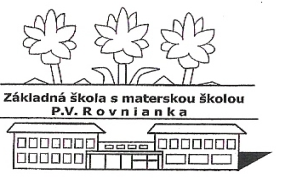                                                                           Školská 248,   013 41 Dolný Hričov                                                                Telefón :  +421/415572133     E-mail: zsdhricov@azet.sk     Internet:  www.zsdhricov.sk                                                                                            Plán podujatí na mesiac september 2023                                                                                                                                                                                       Zodpovední 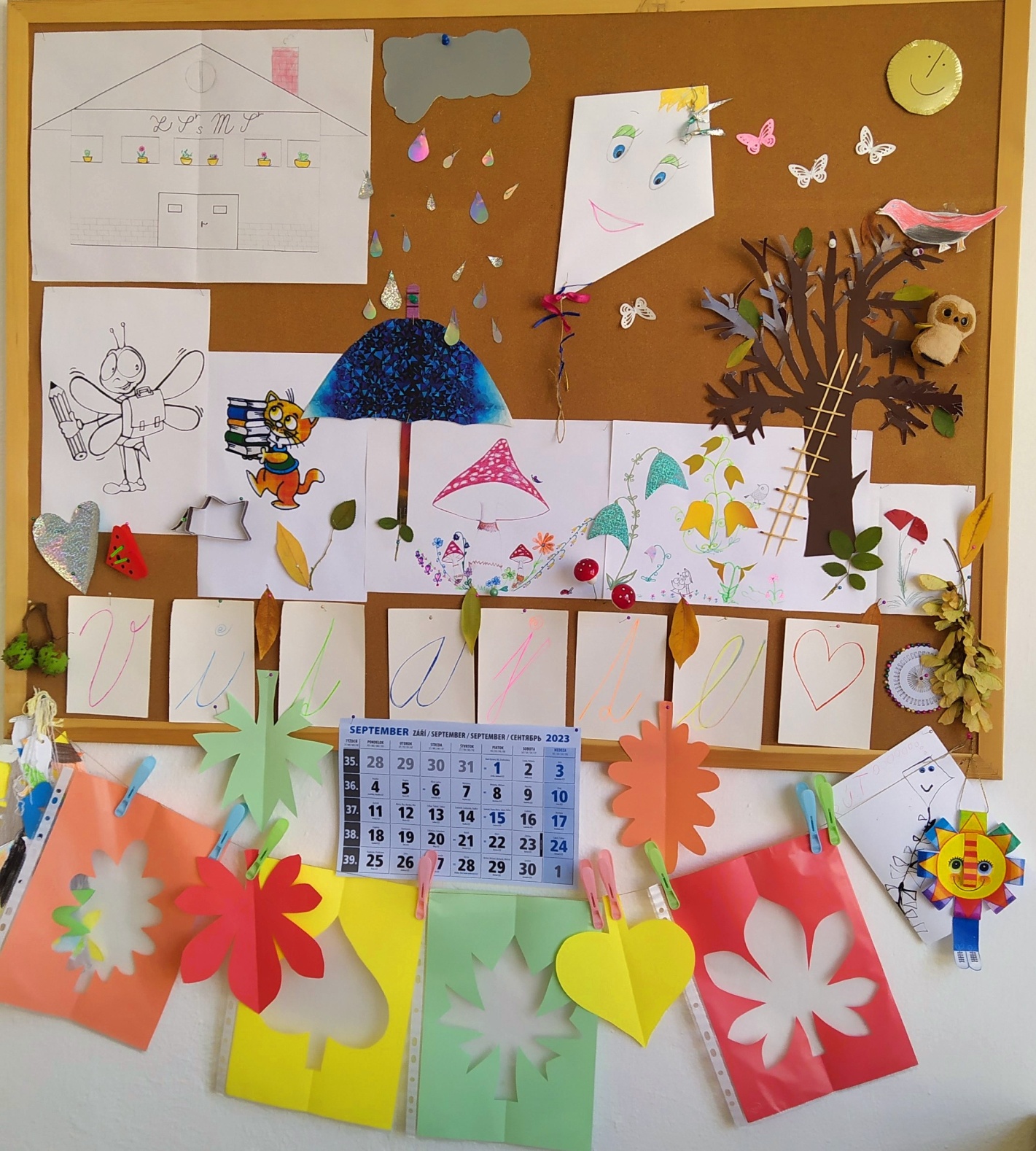   4.9.SLÁVNOSTNÉ OTVORENIE ŠKOLSKÉHO ROKAvšetci  zamestnanci ZŠ s MŠ  8.9.NEZABUDNUTÍ SUSEDIAMgr. Kršková, Mgr. Rečková14.9.ÚČELOVÉ CVIČENIEMgr. Sládeková22.9.23.9.VÝCHOVNÝ KONCERT DOBROVOĽNÍCI NA HRADEMgr  PiskoríkováMgr. Rečková26.9.EURÓPSKY DEŇ JAZYKOV Mgr. Bezáková,   PaedDr. Macková, Mgr. Cvachová,   Mgr.  Kočnerová, Mgr. Klieštik Podľa počasia     CVIČENIE V PRÍRODEPaedDr. Macková ŠPORTOVÉ POPOLUDNIEp. Vološčuková, p. Hrušková,  Mgr. ŠtolfováĎalšie podujatia  VITAJTE PRVÁCIp. Hrušková 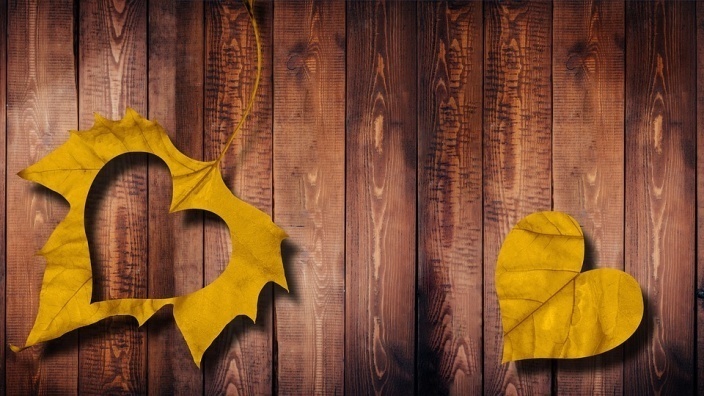 Zapojenie žiakov do súťažeMAKSÍK                              Mgr. Piskoríková